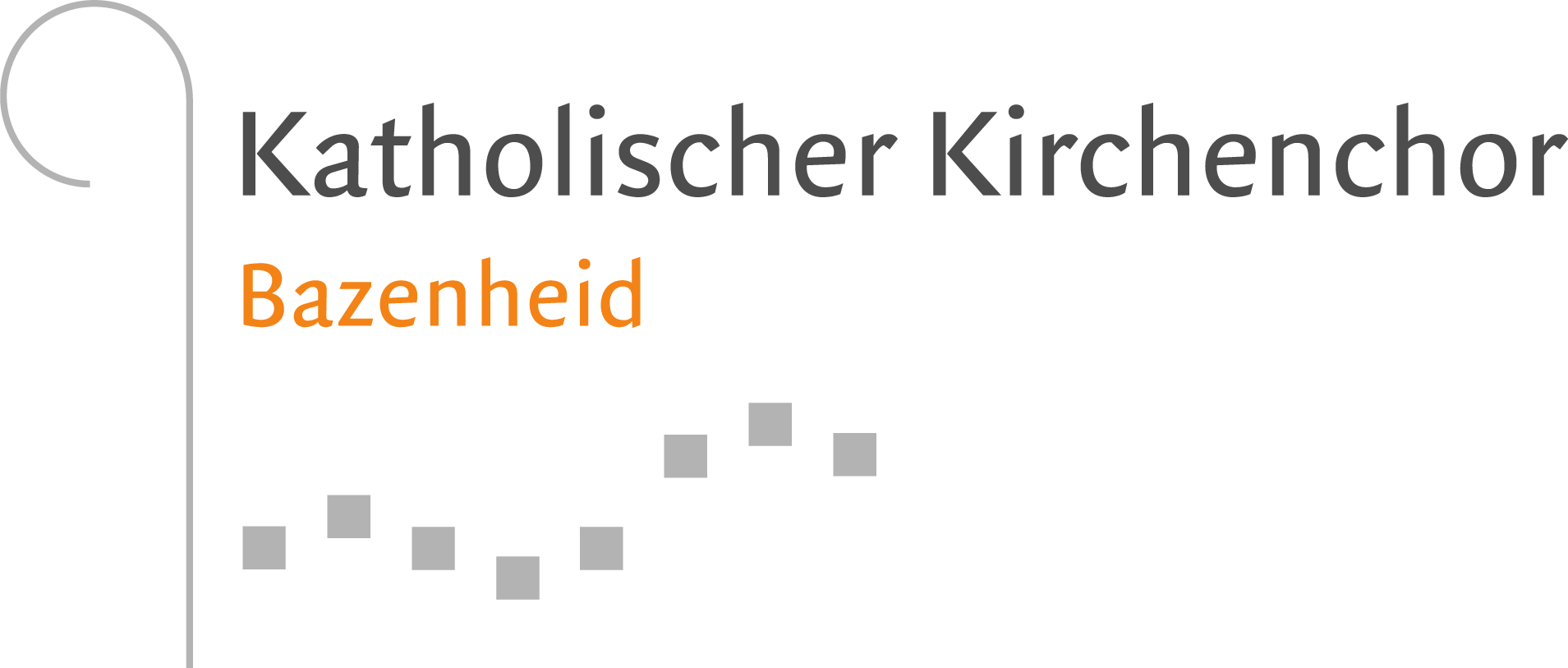 Wir suchen auf den 1. November oder nach Vereinbarung zur Nachfolge unseres langjährigen Dirigenteneine / einenChorleiterin / ChorleiterSie bringen mit:eine abgeschlossene Ausbildung in Chorleitung mit Schwerpunkt KirchenmusikErfahrung als Dirigentin/Dirigent für Chor, Solisten und Orchesterkonkrete Vorstellungen über die Gestaltung der vokalen Kirchenmusik im Lauf des KirchenjahresBereitschaft zur Zusammenarbeit mit den Organisten und dem SeelsorgeteamBereitschaft zur Leitung der wöchentlichen Chorproben (bisheriger Probentag: Donnerstag) und von 12-15 kirchlichen und ausserkirchlichen Auftritten teilweise mit Orchester und SolistenSie finden bei uns:eine Pfarrei, die Wert auf gute Pflege der Kirchenmusik legteinen Chor mit rund 40 Mitgliedern, die gern auf bisherigem Niveau weitersingen möchten (Repertoire: deutsche, englische und lateinische Messen, Gospels und Spirituals, weltliche Lieder)einen teamfähigen Vorstandeine zeitgemässe Anstellung und Entlohnung nach den Richtlinien der Diözese
St. Gallenweitere Informationen unter www.chorwebseite.ch/123Wir freuen uns auf Ihre schriftlichen Bewerbungsunterlagen. Senden Sie uns diese bitte bis zum 30. September 2023 an folgende Adresse:Vorname Name, Strasse 1, 9xxx Ort 
vorname.name@provider.chAuskünfte erteilen gerne:Vorname Name, bisheriger Chorleiter, Tel. 071 123 45 67Vorname Name, Präsident des Kath. Kirchenchors Sowieso, Tel. 079 123 45 67Vorname Name, Präsident der Kath. Kirchenverwaltung Ort, Tel. 071 123 45 67